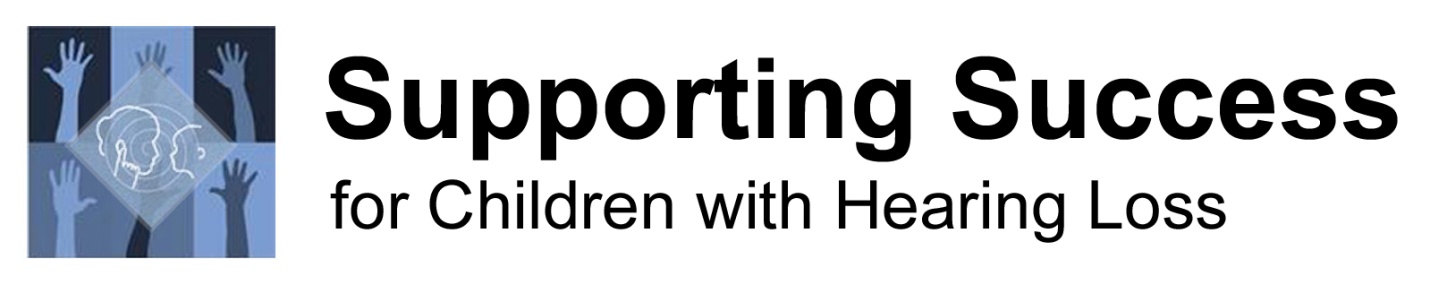 Use this form to submit a purchase order request or to include with a check/money order.  US and Canada only.In order for the appropriate shipping and handling fee to be entered, you will need to proceed partially through the checkout process on the website shopping cart. Select the order now or add to cart button for the product(s) you want. Specify the quantity and select checkout. The charge for shipping will appear along with the total to be entered in the form below. If more than one type of product is ordered, go through the shopping cart process as usual. Enter the combined total and shipping charge on only one line. Specify the quantity of each product you are purchasing. School District Billing Address:				Ship to Address:□ Ship to Address is same as District Billing AddressProduct Name			       Price/item			Quantity	Shipping 	    Total Building Skills for Success in the	$81.00				$		$			      Fast-Paced ClassroomChildren with Hearing Loss:	$16.95				$		$			      A Family GuideSelf-Advocacy Board Game	$66.99				$0-included		$			Hearing Aid Tic-Tac-Toe Bingo	$28.99				$0-included		$			FM Tic-Tac-Toe Bingo	$28.99				$0-included		$			Helping Hands	$17.99				$0-included		$			All 4 Games	$123.00				$0-included		$			3 Games (not FM Bingo)	$103.00				$0-included		$			Preschool SIFTER File - Individual	$10.00				$0		$			Preschool SIFTER File – District	$40.00				$0		$			Elementary SIFTER File - Individual	$20.00				$0		$			Elementary SIFTER File - District	$60.00				$0		$			Secondary SIFTER File - Individual	$15.00				$0		$			Secondary SIFTER File - District	$50.00				$0		$			All 3 SIFTER Files - Individual	$38.00				$0		$			All 3 SIFTER Files - District	$127.00				$0		$			Please send this form with Purchase Order/payments made payable to:Supporting Success for Children with Hearing Loss1775 Garland Lane N									   Fax: 480-393-4331Minneapolis MN  55447Questions can be directed to Karen@successforkidswithhearingloss.com or Karen Anderson at 850-363-9909.